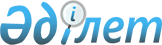 О размещении государственного образовательного заказа на подготовку специалистов с техническим и профессиональным образованием в организациях образования, финансируемых из республиканского бюджета на 2015-2016 учебный годПриказ Министра образования и науки Республики Казахстан от 10 августа 2015 года № 522. Зарегистрирован в Министерстве юстиции Республики Казахстан 27 августа 2015 года № 11962

       В целях реализации постановления Правительства Республики Казахстан от 17 июня 2015 года № 453 «Об утверждении государственного образовательного заказа на подготоку специалистов с высшим и послевузовским образованием, а также с техническим и профессиональным, послесредним образованием в организациях образования, финансируемых из республиканского бюджета (за исключением организаций образования, осуществляющих подготовку специалистов для Вооруженных Сил, других войск и воинских формирований, а также специальных государственных органов) на 2015-2016 учебный год», ПРИКАЗЫВАЮ:



      1. Разместить государственный образовательный заказ на подготовку специалистов с техническим и профессиональным образованием в организациях образования, финансируемых из республиканского бюджета на 2015-2016 учебный год, согласно приложению к настоящему приказу.



      2. Департаменту экономики и финансов (Нургожаева Т.А.) обеспечить финансирование организаций технического и профессионального образования, финансируемых из республиканского бюджета, в соответствии с контингентом обучающихся.



      3. Департаменту модернизации профессионально-технического и послесреднего образования (Мадеев С.М.) в установленном законодательством порядке обеспечить:

      1) государственную регистрацию настоящего приказа в Министерстве юстиции Республики Казахстан;

      2) после прохождения государственной регистрации в Министерстве юстиции Республики Казахстан официальное опубликование настоящего приказа;

      3) размещение настоящего приказа на официальном интернет-ресурсе Министерства образования и науки Республики Казахстан.



      4. Контроль за исполнением настоящего приказа возложить на вице-министра образования и науки Имангалиева Е.Н.



      5. Настоящий приказ вводится в действие по истечении десяти календарных дней после дня его первого официального опубликования.      Министр                                          А. Саринжипов

Приложение          

к приказу министра образования

и науки Республики Казахстан

от 10 августа 2015 года № 522 

                 Государственный образовательный заказ

   на подготовку специалистов с техническим и профессиональным

    образованием в организациях образования, финансируемых из

           республиканского бюджета на 2015-2016 учебный год
					© 2012. РГП на ПХВ «Институт законодательства и правовой информации Республики Казахстан» Министерства юстиции Республики Казахстан
				№ ппНаименование учебных заведенийВ том числе по специальностямВ том числе по специальностямВ том числе по специальностямВ том числе по специальностямВ том числе по специальностям№ ппНаименование учебных заведенийНаименование специальностей Кол-во (чел.)в том числе с казахским языком обученияНа базе 9 кл.На базе 11 кл.1Республиканское государственное казенное предприятие Семипалатинский финансово-экономический колледж имени Р. БайсеитоваИнформационные системы: квалификация «Техник-программист»252525-1Республиканское государственное казенное предприятие Семипалатинский финансово-экономический колледж имени Р. БайсеитоваВычислительная техника и программное обеспечение: квалификация «Техник-программист»252525-1Республиканское государственное казенное предприятие Семипалатинский финансово-экономический колледж имени Р. БайсеитоваПрофессиональное обучение: квалификация «Мастер производственного обучения, техник»2020-20Всего707050202Республиканское государственное казенное предприятие Национальный научно-практический образовательный и оздоровительный центр БобекНачальное образование: квалификация «Учитель начального образования»2020-202Республиканское государственное казенное предприятие Национальный научно-практический образовательный и оздоровительный центр БобекДошкольное воспитание и обучение: квалификация «Воспитатель дошкольных организаций»2020-202Республиканское государственное казенное предприятие Национальный научно-практический образовательный и оздоровительный центр БобекОсновное среднее образование: квалификация «Учитель самопознания» 2424-24Всего6464-643Кызылординский колледж «Кызмет»Экология и природоохранная деятельность: квалификация «Техник особо охраняемых природных территорий»202020-Всего2020204Карагандинский банковский колледж имени Ж.БукеноваПожарная безопасность: квалификация «Пожарный инспектор»202020-Всего202020-5Колледж «Яссы», г. КентауДошкольное воспитание и обучение: квалификация «Воспитатель дошкольных организаций»242424-5Колледж «Яссы», г. КентауВычислительная техника и программное обеспечение: квалификация «Техник-программист»252525-Всего4949496Жезказганский колледж транспорта и бизнесаОрганизация перевозок и управление движением на железнодорожном транспорте252525-Всего252525-7Южно-Казахстанский политехнический колледжАвтоматизация и управление: квалификация «Электромеханик»202020-7Южно-Казахстанский политехнический колледжРадиоэлектроника и связь квалификация (по видам)202020-8Всего404040-Колледж агробизнеса и экономики Казпотребсоюза г.СемейАгрономия: квалификация «Агроном» 77-7Лесное хозяйство, садово–парковое и ландшафтное строительство: квалификация «Мастер леса»2020-20Всего2727-279Кызылординский гуманитарно-экномический колледжНачальное образование: квалификация «Учитель начального образования»242424-Строительства и эксплуатация зданий и сооружений: квалификация «Техник-строитель»252525-Экология и природоохранная деятельность: квалификация «Техник особо охраняемых природных территорий»252525-Всего74747410Туркестанский гуманитарно-технический колледжВычислительная техника и программное обеспечение: квалификация «Техник-программист»252525Всего25252511Карагандинский политехнический колледжЗащита в чрезвычайных ситуациях (по профилю)25-25-Организация перевозок и управление движением на железнодорожном транспорте (по профилю)25-25-Всего50-50-12Гуманитарный агроэкономический колледж, с. Аксукент, Южно-Казахстанской областиВетеринария, квалификация: «Ветеринар-техник»252525-12Гуманитарный агроэкономический колледж, с. Аксукент, Южно-Казахстанской областиИнформационные системы: квалификация «Техник-программист»252525-Всего505050-13Колледж имени «Абылай хана» Вычислительная техника и программное обеспечение: квалификация «Техник»252525-13Колледж имени «Абылай хана» Защита в чрезвычайных ситуациях 252525-13Колледж имени «Абылай хана» Физическая культура и спорт: квалификация «Учитель  физической культуры и спорта»242424-Всего747474-14Прикаспийский современный колледжВычислительная техника и программное обеспечение: квалификация «Техник»252525-14Прикаспийский современный колледжИнформационные системы: квалификация «Техник-программист»252525-Всего505050-15Электротехнический колледж г.СемейЭлектроснабжение, эксплуатация, техническое обслуживание и ремонт электротехнических систем железных дорог (по отраслям)2525-25Электроснабжение: квалификация (по отраслям)55-5Всего30303016ТОО «Высшая техническая школа Apec Petrotechnik» г.АтырауБурение нефтяных и газовых скважин и технология буровых работ: квалификация «Моторист буровой установке»150-150Эксплуатация нефтяных и газовых месторождений: квалификация «Машинист агрегатов по обслуживанию нефтегазопромыслового оборудования»75--75Электроснабжение: квалификация «Электромонтажник по силовым сетям и электрооборудованию»75--75Всего300--30017Колледж новых технологии Южно-Казахстанской областиСтроительства и эксплуатация зданий и сооружений: квалификация «Техник-строитель»2323-232323-2318Атырауский аграрно-технический колледжЭксплуатация водного транспорта (по профилю)402040-Всего402040-19ТОО «Прикаспийский колледж «Болашак»Электрорадиомонтаж морской техники: электромеханик (судовой)20-20-Судостроение и техническое обслуживание судовых машин и механизмов (по профилю)20-20-Всего40-40-20Кентауский политехнический колледж Техническая эксплуатация, обслуживание и ремонт электрического и электромеханического оборудования (по видам) 20--20Всего20--2021Колледж «Жас Өркен» г.КызылордаЭлектроснабжение: квалификация (по отраслям)202020-Всего202020-